 Допущено к соревнованиям   ______    футболист(ов )                                                                  Представитель команды:          Ф.И.О _______________________                М.П.               Врач (Ф.И.О)     _______________________                                                                                                                           Подпись _______________________                                                                                                            Подпись                 ___________________________ 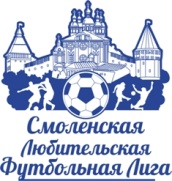 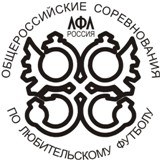 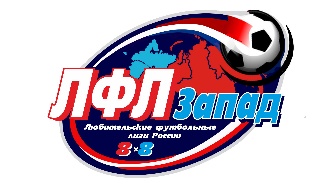 Общий заявочный лист с допуском врача на участие в соревнованиях Смоленской любительской футбольной лиги в сезоне 2024/2025 годов (с марта 2024 года по март 2025 года)Общий заявочный лист с допуском врача на участие в соревнованиях Смоленской любительской футбольной лиги в сезоне 2024/2025 годов (с марта 2024 года по март 2025 года)Общий заявочный лист с допуском врача на участие в соревнованиях Смоленской любительской футбольной лиги в сезоне 2024/2025 годов (с марта 2024 года по март 2025 года)Общий заявочный лист с допуском врача на участие в соревнованиях Смоленской любительской футбольной лиги в сезоне 2024/2025 годов (с марта 2024 года по март 2025 года)Название командыНазвание командыНазвание команды«»«»«»СОСТАВ КОМАНДЫ (Весенний чемпионат 6х6-2024 года)СОСТАВ КОМАНДЫ (Весенний чемпионат 6х6-2024 года)СОСТАВ КОМАНДЫ (Весенний чемпионат 6х6-2024 года)СОСТАВ КОМАНДЫ (Весенний чемпионат 6х6-2024 года)СОСТАВ КОМАНДЫ (Весенний чемпионат 6х6-2024 года)СОСТАВ КОМАНДЫ (Весенний чемпионат 6х6-2024 года)СОСТАВ КОМАНДЫ (Весенний чемпионат 6х6-2024 года)СОСТАВ КОМАНДЫ (Весенний чемпионат 6х6-2024 года)СОСТАВ КОМАНДЫ (Весенний чемпионат 6х6-2024 года)ФАМИЛИЯФАМИЛИЯИМЯОТЧЕСТВОДАТА РОЖДЕНИЯ(полностью число, месяц, год)ДАТА РОЖДЕНИЯ(полностью число, месяц, год)ПОЗИЦИЯ(вратарь, 
защитник, нападающий)Последний клуб в СЛФЛ (заполнять обязательно!)ДОПУСК ВРАЧА (действует на все турниры СЛФЛ с 1 марта 2024 года по 30 марта 2025 года)1.1.2.2.3.3.4.4.5.5.6.6.7.7.8.8.9.9.10.10.11.11.12.12.13.13.14.14.15.15.16.16.17.17.18.18.19.19.20.20.